CIF’s Campaign of Caring Gifts $10,000, Thanks Donors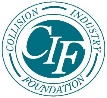 Mechanicsville, Virginia - February 22, 2020 - In September 2019, the Collision Industry Foundation (CIF) introduced a "Campaign of Caring," seeking to inspire the industry to raise money for the Anchondo family. The family lost their son, Andre (23), and their daughter-in-law, Jordan (24), in the horrific mass shooting at a Walmart in El Paso on August 3, 2019.CIF reached its goal of raising $10,000.00 for the benefit of Gilberto Anchondo, owner of Colormaster Auto Body Shop, in El Paso, Texas. The money will go directly to Gilberto Anchondo to assist him and his immediate family as they continue to deal with the grief, stress, and shock of the loss of their loved ones.Mr. Anchondo opened his body shop, Colormaster, in 1980 and has been in business for nearly 40 years. His two sons, Andre and "Tito", grew up working alongside their father, learning the special craft of the industry.Commenting on the donation, daughter Deborah Anchondo said, "The show of support for my father, Gilberto Anchondo and our immediate family has been remarkable and will not be forgotten. A heartfelt thank you to everyone who donated."About CIF: The Collision Industry Foundation (CIF) is the 501(c)(3) charitable arm of the collision repair industry. We are dedicated to raising, managing, and donating funds to provide emergency relief to collision repair professionals who have been impacted by natural disasters or other catastrophic events.For more information visit: http://www.collisionindustryfoundation.org Like and Follow on Facebook and LinkedInAbout CIF: The Collision Industry Foundation (CIF) is the 501(c)(3) charitable arm of the collision repair industry. We are dedicated to raising, managing, and donating funds to provide emergency relief to collision repair professionals who have been impacted by natural disasters or other catastrophic events. For more information visit: http://www.collisionindustryfoundation.org